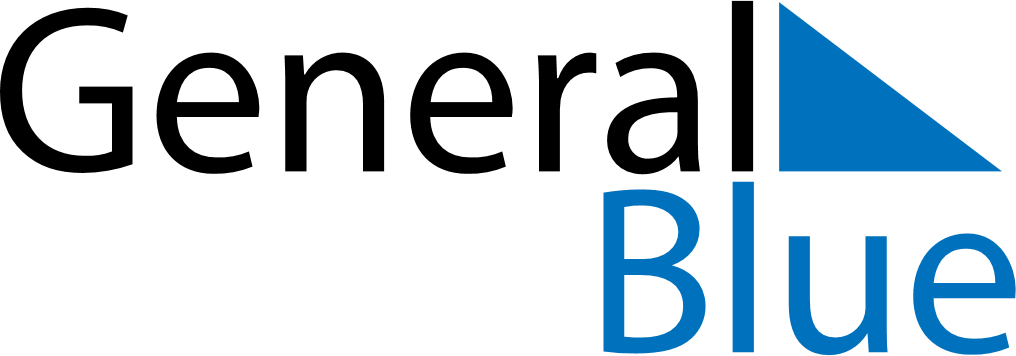 January 2027January 2027January 2027Svalbard and Jan MayenSvalbard and Jan MayenSUNMONTUEWEDTHUFRISAT12New Year’s Day345678910111213141516171819202122232425262728293031